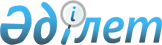 Об утверждении Правил проведения раздельных сходов местного сообщества Аккольского района
					
			Утративший силу
			
			
		
					Решение Аккольского районного маслихата Акмолинской области от 25 февраля 2014 года № С 30-2. Зарегистрировано Департаментом юстиции Акмолинской области 26 марта 2014 года № 4044. Утратило силу решением Аккольского районного маслихата Акмолинской области от 22 августа 2017 года № С 14-3
      Сноска. Утратило силу решением Аккольского районного маслихата Акмолинской области от 22.08.2017 № С 14-3 (вводится в действие со дня официального опубликования).

      Примечание РЦПИ.

      В тексте документа сохранена пунктуация и орфография оригинала.
      В соответствии с пунктом 6 статьи 39-3 Закона Республики Казахстан от 23 января 2001 года "О местном государственном управлении и самоуправлении в Республике Казахстан", с Типовыми правилами проведения раздельных сходов местного сообщества, утвержденными Постановлением Правительства Республики Казахстан 18 октября 2013 года № 1106, Аккольский районный маслихат РЕШИЛ:
      1. Утвердить прилагаемые Правила проведения раздельных сходов местного сообщества Аккольского района.
      2. Настоящее решение вступает в силу со дня государственной регистрации в Департаменте юстиции Акмолинской области и вводится в действие со дня официального опубликования.
      СОГЛАСОВАНО Правила проведения раздельных сходов местного сообщества Аккольского района
1. Общие положения
      1. Настоящие Правила проведения раздельных сходов местного сообщества Аккольского района (далее – Правила) разработаны в соответствии с пунктом 6 статьи 39-3 Закона Республики Казахстан от 23 января 2001 года "О местном государственном управлении и самоуправлении в Республике Казахстан", а также Типовыми правилами проведения раздельных сходов местного сообщества, утвержденными Постановлением Правительства Республики Казахстан 18 октября 2013 года № 1106 и устанавливают порядок проведения раздельных сходов местного сообщества жителей села, улицы, многоквартирного жилого дома города Акколь, сел, сельских округов Аккольского района и определения количества жителей.
      2. Раздельный сход местного сообщества жителей села, улицы, многоквартирного жилого дома (далее - раздельный сход) на территории города Акколь, сел, сельских округов Аккольского района созывается и проводится с целью избрания представителей для участия в сходе местного сообщества. 2. Порядок проведения раздельных сходов
      3. Раздельный сход созывается акимом города Акколь, села, сельского округа.
      Проведение раздельных сходов допускается при наличии положительного решения акима Аккольского района на проведение схода местного сообщества.
      4. О времени, месте созыва раздельных сходов и обсуждаемых вопросах население местного сообщества оповещается не позднее, чем за десять календарных дней до дня его проведения через районные газеты "Ақкөл өмірі" и "Знамя Родины KZ".
      5. Проведение раздельного схода в пределах села, улицы, многоквартирного жилого дома организуется соответствующим акимом города Акколь, села, сельского округа Аккольского района.
      6. Перед открытием раздельного схода проводится регистрация присутствующих жителей соответствующего села, улицы, многоквартирного жилого дома, имеющих право в нем участвовать.
      7. Раздельный сход открывается соответствующим акимом города Акколь, села, сельского округа или уполномоченным им лицом Аккольского района.
      Председателем раздельного схода являются аким города Акколь, села, сельского округа или уполномоченное им лицо.
      Для оформления протокола раздельного схода открытым голосованием избирается секретарь.
      8. Кандидатуры представителей жителей села, улицы, многоквартирного жилого дома для участия в сходе местного сообщества выдвигаются участниками раздельного схода в количестве 1 % от общего числа жителей села, улицы, многоквартирного жилого дома на территории города Акколь, села и сельского округа. Не имеют права участвовать в сходе местного сообщества и на собрании местного сообщества несовершеннолетние лица, лица, признанные судом недееспособными, а также лица, содержащиеся в местах лишения свободы по приговору суда.
      Количество представителей жителей села, улицы, многоквартирного жилого дома для участия в сходе местного сообщества определяется на основе принципа равного представительства.
      9. Голосование проводится открытым способом персонально по каждой кандидатуре. Избранными считаются кандидаты, набравшие наибольшие голоса участников раздельного схода.
      10. На раздельном сходе ведется протокол, который подписывается председателем и секретарем и передается в аппарат акима города Акколь, села, сельского округа.
					© 2012. РГП на ПХВ «Институт законодательства и правовой информации Республики Казахстан» Министерства юстиции Республики Казахстан
				
      Председатель сессии
Аккольского районного
маслихата

О.Бертлеуов

      Секретарь Аккольского
районного маслихата

Д.Салыбекова

      Аким Аккольского
района

Т.К.Едигенов
Утверждены решением
Аккольского районного маслихата
от 25 февраля 2014 года № С 30-2